PurposeThe standards elaborations (SEs) support teachers to connect curriculum to evidence in assessment so that students are assessed on what they have had the opportunity to learn. The SEs can be used to:make consistent and comparable judgments, on a five-point scale, about the evidence of learning in a folio of student work across a year/banddevelop task-specific standards (or marking guides) for individual assessment tasksquality assure planning documents to ensure coverage of the achievement standard across a year/band.StructureThe SEs have been developed using the Australian Curriculum achievement standard. The achievement standard for Italian describes what students are expected to know and be able to do at the end of each year/band. Teachers use the SEs during and at the end of a teaching period to make on-balance judgments about the qualities in student work that demonstrate the depth and breadth of their learning.In Queensland, the achievement standard represents the C standard — a sound level of knowledge and understanding of the content, and application of skills. The SEs are presented in a matrix where the discernible differences and/or degrees of quality between each performance level are highlighted. Teachers match these discernible differences and/or degrees of quality to characteristics of student work to make judgments across a five-point scale.Years 5–6  standard elaborations © State of Queensland (QCAA) 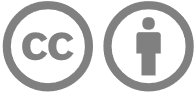 Licence: https://creativecommons.org/licenses/by/4.0 | Copyright notice: www.qcaa.qld.edu.au/copyright — lists the full terms and conditions, which specify certain exceptions to the licence. | Attribution: (include the link): © State of Queensland (QCAA) 2023Unless otherwise indicated material from Australian Curriculum is © ACARA 2010–present, licensed under CC BY 4.0. For the latest information and additional terms of use, please check the Australian Curriculum website and its copyright notice.Years 5–6 standard elaborations — 
Australian Curriculum : Years 5–6 Australian Curriculum:  achievement standardBy the end of Year 6, students initiate and use strategies to maintain interactions in Italian language that are related to their immediate environment. They use appropriate sound combinations, intonation and rhythm in spoken texts. They collaborate in spoken and written activities that involve the language of planning and problem-solving to share information, ideas and preferences. They use strategies to locate and interpret information and ideas in texts, and demonstrate understanding by responding in Italian or English, adjusting their response to context, purpose and audience. They create texts, selecting and using a variety of vocabulary and sentence structures to suit context. They sequence information and ideas, and use conventions appropriate to text type.Students apply rules for pronunciation and intonation, spelling and punctuation, and modelled structures, when creating and responding in Italian. They compare language structures and features in Italian and English, using some metalanguage. They show understanding of how some language reflects cultural practices and consider how this is reflected in their own language(s), culture(s) and identity.Source: Australian Curriculum, Assessment and Reporting Authority (ACARA), Australian Curriculum Version 9.0  for Foundation–10 https://v9.australiancurriculum.edu.au/f-10-curriculum/learning-areas/italian-f-10-sequence/year-5?view=quick&detailed-content-descriptions=0&hide-ccp=0&hide-gc=0&side-by-side=1&strands-start-index=0&subjects-start-index=0 ABCDEThe folio of student work contains evidence of the following:The folio of student work contains evidence of the following:The folio of student work contains evidence of the following:The folio of student work contains evidence of the following:The folio of student work contains evidence of the following:Communicating meaning in Italianinitiation and purposeful use of strategies to maintain interactions in Italian language related to their immediate environmentinitiation and effective use of strategies to maintain interactions in Italian language related to their immediate environmentinitiation and use of strategies to maintain interactions in Italian language related to their immediate environmentvariable use of strategies to interact in Italian languageisolated interactions in Italian languageCommunicating meaning in Italianpurposeful use of appropriate sound combinations, intonation and rhythm in spoken textseffective use of appropriate sound combinations, intonation and rhythm in spoken textsuse of appropriate sound combinations, intonation and rhythm in spoken textsvariable use of sound combinations, intonation and rhythm in spoken textsisolated use of sound combinations, intonation or rhythm in spoken textsCommunicating meaning in Italiancollaboration in spoken and written activities that involve the language of planning and problem-solving to purposefully share information, ideas and preferencescollaboration in spoken and written activities that involve the language of planning and problem-solving to effectively share information, ideas and preferencescollaboration in spoken and written activities that involve the language of planning and problem-solving to share information, ideas and preferencescollaboration in spoken or written activities that involve the language of planning or problem-solving to partially share information, ideas or preferencesstatements about information, ideas or preferences in spoken or written activitiesCommunicating meaning in Italianuse of strategies to locate and make considered interpretations of information and ideas in textsdemonstration of understanding by purposefully responding in Italian or English, adjusting their response to context, purpose and audienceuse of strategies to locate and make informed interpretations of information and ideas in textsdemonstration of understanding by effectively responding in Italian or English, adjusting their response to context, purpose and audienceuse of strategies to locate and interpret information and ideas in textsdemonstration of understanding by responding in Italian or English, adjusting their response to context, purpose and audiencevariable interpretations of information in textspartial response in Italian or Englishisolated response in Italian or EnglishCommunicating meaning in Italianpurposeful creation of texts, selecting and using a variety of vocabulary and sentence structures to suit contexteffective creation of texts, selecting and using a variety of vocabulary and sentence structures to suit contextcreation of texts, selecting and using a variety of vocabulary and sentence structures to suit contextvariable creation of texts, using vocabulary and sentence structuresisolated creation of textsCommunicating meaning in Italianpurposeful sequencing of information and ideaspurposeful use of conventions appropriate to text typeeffective sequencing of information and ideaseffective use of conventions appropriate to text typesequencing of information and ideasuse of conventions appropriate to text typevariable sequencing of information and ideasvariable use of conventions appropriate to text typeisolated sequencing of information or ideasisolated use of conventions appropriate to text typeUnderstanding language and culturethorough application of rules for pronunciation and intonation, spelling and punctuation and modelled structures, when creating and responding in Italianinformed application of rules for pronunciation and intonation, spelling and punctuation and modelled structures, when creating and responding in Italianapplication of rules for pronunciation and intonation, spelling and punctuation and modelled structures, when creating and responding in Italianvariable application of rules for pronunciation and intonation, spelling and punctuation and modelled structures, when creating and responding in Italianisolated use of rules for pronunciation or intonation, spelling or punctuation or modelled structures, when creating or responding in ItalianUnderstanding language and culturethorough comparison of language structures and features in Italian and English, using some metalanguageinformed comparison of language structures and features in Italian and English, using some metalanguagecomparison of language structures and features in Italian and English, using some metalanguagepartial comparison of language structures and features in Italian and Englishstatement/s about language structures or features in Italian or EnglishUnderstanding language and cultureunderstanding of how some language reflects cultural practices and thorough consideration of how this is reflected in their own language(s), culture(s) and identity.understanding of how some language reflects cultural practices and informed consideration of how this is reflected in their own language(s), culture(s) and identity.understanding of how some language reflects cultural practices and consideration of how this is reflected in their own language(s), culture(s) and identity.partial understanding of how some language reflects cultural practices.statement/s about language and culture.Keyshading emphasises the qualities that discriminate between the A–E descriptors